Greenville Estate Planning Council Spring SocialThe Venue at Falls Park631 South Main StreetGreenville, South Carolina 29601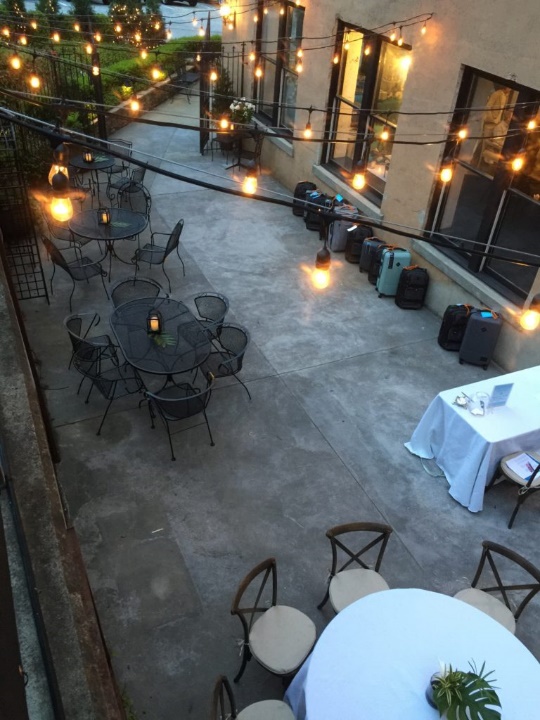 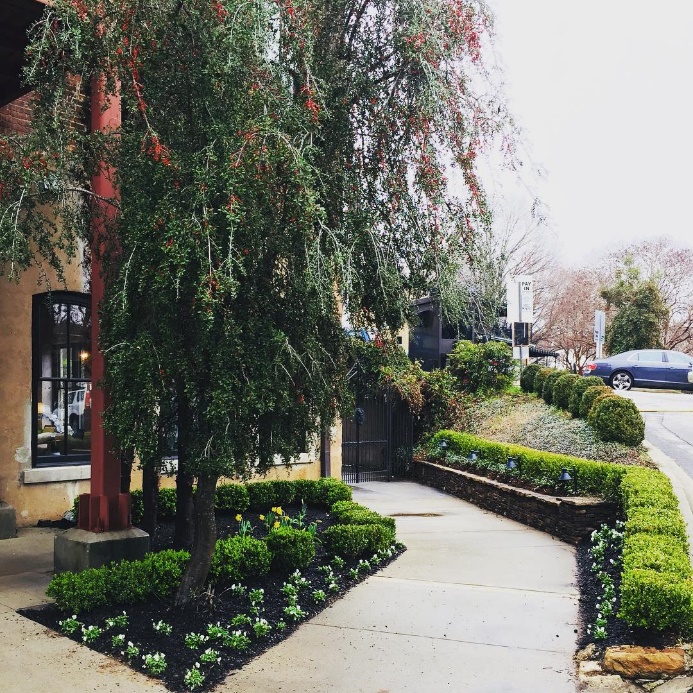 Join us for food, drinks, and fun! Date: Tuesday, May 10, 2022Time: 5:30pm - 7:30pmLocation: The Venue at Falls ParkNo Charge for Members, Spouses/Guests are welcome! ($20 each)Questions? Contact: gepcgreenville@gmail.com